          Periódicos da Área de Engenharia Civil e em Áreas Afins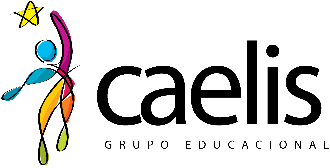 ACTA SCIENTIARUM. TECHNOLOGYhttp://periodicos.uem.br/ojs/index.php/ActaSciTechnol/indexCADERNOS DE ENGENHARIA DE ESTRUTURAS (ESCOLA DE ENGENHARIA DE SÃO CARLOS DA USP)http://www.set.eesc.usp.br/cadernos/cadernos_det.php%3Fnro=-1.htmlCIVIL AND ENVIROMENTAL ENGINEERING AT MIThttp://cee.mit.edu/CONSTRUÇÃO METÁLICAhttp://www.abcem.org.br/revista-construcao-metalica.phpENGENHARIA E ARQUITETURAhttp://engenhariaearquitetura.com.br/JOURNAL OF URBAN AND ENVIRONMENTAL ENGINEERING: JUEEhttp://periodicos.ufpb.br/ojs2/index.php/juee/indexREM: REVISTA DA ESCOLA DE MINAShttp://www.scielo.br/scielo.php?script=sci_serial&pid=0370-4467&lng=en&nrm=isoREVISTA CONSTRUÇÃO METÁLICAhttp://www.abcem.org.br/revista-construcao-metalica.phpREVISTA HABITAREhttp://www.revistahabitare.com.br/SEMINA: CIÊNCIAS EXATAS E TECNOLÓGICAShttp://www.uel.br/revistas/uel/index.php/semexatasSOLDAGEM & INSPEÇÃOhttp://www.scielo.br/scielo.php?script=sci_serial&pid=0104-AMBIENTE CONSTRUÍDOhttp://seer.ufrgs.br/index.php/ambienteconstruido/issue/archiveCONCRETO E CONSTRUÇÕEShttp://www.ibracon.org.br/publicacoes/revistas_ibracon/rev_construcao /index.htmlCONSTRUÇÃO METÁLICAhttp://www.abcem.org.br/revista-construcao-metalica.phpCONSTRUTOREShttp://www.revistaconstrutores.com.br/FUNDAÇÕES E OBRAS GEOTÉCNICAShttp://www.revistafundacoes.com.br/Revista.aspx 6GERAÇÃO SUSTENTÁVELhttp://geracaosustentavel.com.brGESTÃO & TECNOLOGIA DE PROJETOShttp://www.arquitetura.eesc.usp.br/gestaodeprojetos/GRANDES CONSTRUÇÕEShttp://www.grandesconstrucoes.com.br/br/HYDROShttp://www.arandanet.com.br/midiaonline/hydro/M&T - MANUTENÇÃO & TECNOLOGIAhttp://www.revistamt.com.br/NOTICIAS DA CONSTRUÇÃOhttp://www.sindusconsp.com.br/msg2.asp?id=5395REEC - REVISTA ELETRÔNICA DE ENGENHARIA CIVILhttp://www.revistas.ufg.br/index.php/reec/indexSANEAMENTO AMBIENTALhttp://www.sambiental.com.br/SA/TEORIA E PRÁTICA NA ENGENHARIA CIVILhttp://www.editoradunas.com.br/revistatpec/TÓPICOShttp://www.creaes.org.br/creaes/EXTRAS/Publicações/RevistaTópicos.asCNH - CONSTRUÇÃO HOJE NOTÍCIAShttp://www.sobratema.org.brCONSTRUMANAGER - BOLETIM DE GESTÃO DE PROJETOS E OBRAShttp://www.e-construmarket.com.br/OBRA 24 HORAShttp://www.obra24horas.com.br/newsletters/